NÁVOD NA APLIKÁCIU NÁLEPKYDôležitá informácia:→ Nálepky nalepte na čerstvo natreté steny aspoň po 14 dňoch.→  Stena by mala byť hladká a čistá, na mieste aplikácie natretá základným náterom.→  Pamätajte, že nálepky sú na jedno použitie a ich odstránenie
zo steny môže spôsobiť jej menšie poškodenie.Budete potrebovať:Meter, nožnece,nožík a gumennú stierkuZAČNIME!1.  Po odstránení nálepky z kartónového tubusu nechajte dekoráciu voľne natiahnuť.2.  Nálepku nalepte na stenu v mieste, kde bude dekorácia nalepená.
Na pripevnenie nálepky na stenu použite krátke kúsky papierovej pásky.
V tejto fáze ho môžete stále voľne pohybovať a vyrovnávať.
Nezabudnite narezať viacprvkové nálepky a usporiadať ich na stenu podľa
vlastného uváženia alebo v súlade s jej grafickým usporiadaním.3.  Nálepku začnite lepiť rovnobežne so stenou, pričom začnite od jej horného okraja.
Ak to chcete urobiť, odlepte malý fragment papierovej podložky zhora, aby sa
nálepka prilepila na stenu. Potom s pomocou ďalšej osoby jemne 
odstráňte spodnú časť nálepky tak, že ju potiahnete nadol, pričom nálepku prilepíte
na stenu. Počas tohto kroku môžete použiť mäkkú handričku alebo stierku. Dbajte na to
, aby bola nálepka pri nalepovaní rovnomerne natiahnutá, potom sa nelepí
a nevytvára vzduchové bubliny medzi fóliou a stenou.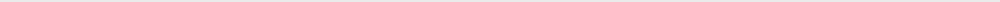 NÁVOD NA NAPÁJANIE TAPIET/FOTOTAPIETDôležitá informácia:→  Stena by mala byť hladká, čistá a správne natretá základným náterom→  Akékoľvek chyby v stene vyplňte tmelom→  Tapetu naneste na čerstvo natreté steny po minimálne 21 dňoch→  Pred začatím aplikácie odskrutkujte
zo steny všetky vyčnievajúce prvky, ako sú kontakty, lišty atď. Budete potrebovať:Meter,vodováha,gumenná stierka,nožík,laser,valček a lepidloZAČNIME!1.  Označte olovnicu v strede steny. Na to sa vám bude hodiť úroveň.
Olovnicu je možné nakresliť pomocou pravítka a mäkkej ceruzky.2.  Vložte lepidlo do kyvety a vyberte ho valčekom, nezabudnite ho zbaviť prebytočného množstva.
Nanášame len na stenu, najlepšie na šírku jedného pásu tapety s okrajom niekoľkých centimetrov.
Dbáme na to, aby bol prípravok rovnomerne rozložený.3.  Tapetu nanesieme na zvislú čiaru a prilepíme, pričom tlačíme zvnútra smerom von, čím sa zbavíme vzduchu.
Najlepšie je na to použiť špeciálny valček, ktorý nepoškodí ani tie najjemnejšie tapety.
Ak lepidlo vyteká spod tapety, je možné ho zotrieť mäkkou utierkou.
Prebytočnú tapetu odrežte nožom. Rovnakým spôsobom položte ďalšie pásy a uistite sa, že k sebe tesne priliehajú.